[지원서]제3회 서울유스포럼The 3rd Seoul Youth Forum on Urban Community:“community. reimagined”❖ 기획단 지원서 ❖작성하신 지원서는 4/1일(자정)까지 toyshop@mizy.net로 제출하시기 바랍니다.위 모든 기재 사항은 사실대로 본인이 작성하였으며,합격 후 사실과 다를 경우 합격을 취소할 수 있습니다.지원자 이름 :                (서명)제출일자 :      /     / 2018개인정보의 수집·이용·처리에 관한 동의서서울시립청소년문화교류센터는 귀하의 개인정보를 아래와 같이 수집∙이용∙제공 등을 처리하고자 하는 경우 「개인정보 보호법」제15조, 제17조, 제24조에 의거 아래의 각 사항에 동의를 얻고자 합니다.■ 개인정보의 수집∙이용에 관한 동의■ 고유식별정보의 처리에 관한 동의2018년    월    일성명 :                 (서명 또는 인)서울특별시립 청소년문화교류센터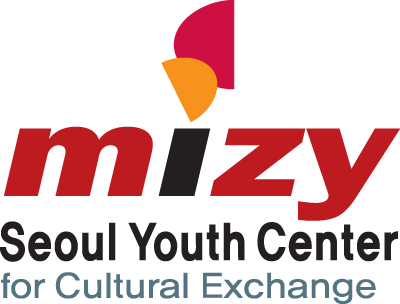 1. 개인 정보1. 개인 정보1. 개인 정보1. 개인 정보이름국적성 □ Ms.    □ Mr.    □ Mx.생년월일/     /  학교 또는 소속주소이메일연락처2. 자기소개 및 지원 동기2. 자기소개 및 지원 동기2. 자기소개 및 지원 동기2. 자기소개 및 지원 동기서너가지 키워드로 간략한 자기소개를 부탁해요. (200 단어 이내)서너가지 키워드로 간략한 자기소개를 부탁해요. (200 단어 이내)서너가지 키워드로 간략한 자기소개를 부탁해요. (200 단어 이내)서너가지 키워드로 간략한 자기소개를 부탁해요. (200 단어 이내)지원동기는 무엇인가요? (200단어 이내)지원동기는 무엇인가요? (200단어 이내)지원동기는 무엇인가요? (200단어 이내)지원동기는 무엇인가요? (200단어 이내)3. 프로그램 주제에 대한 나의 생각 3. 프로그램 주제에 대한 나의 생각 3. 프로그램 주제에 대한 나의 생각 3. 프로그램 주제에 대한 나의 생각 자신이 경험하거나 들어보았던 더불어 사는 삶을 지향하는 사회혁신사례(사회적 기업, NGO활동)를 한 가지 이야기 해주세요, 그리고 그것이 본인에게 인상 싶었던 이유는 무엇인가요?자신이 경험하거나 들어보았던 더불어 사는 삶을 지향하는 사회혁신사례(사회적 기업, NGO활동)를 한 가지 이야기 해주세요, 그리고 그것이 본인에게 인상 싶었던 이유는 무엇인가요?자신이 경험하거나 들어보았던 더불어 사는 삶을 지향하는 사회혁신사례(사회적 기업, NGO활동)를 한 가지 이야기 해주세요, 그리고 그것이 본인에게 인상 싶었던 이유는 무엇인가요?자신이 경험하거나 들어보았던 더불어 사는 삶을 지향하는 사회혁신사례(사회적 기업, NGO활동)를 한 가지 이야기 해주세요, 그리고 그것이 본인에게 인상 싶었던 이유는 무엇인가요?그 외에 미지에 하고 싶은 말이 있나요? 그 외에 미지에 하고 싶은 말이 있나요? 그 외에 미지에 하고 싶은 말이 있나요? 그 외에 미지에 하고 싶은 말이 있나요? 수집∙이용목적프로그램 참가자 선발 및 활동에 활용수집 항목성명, 주소, 연락처, 이메일 등 지원서에 작성된 정보 일체보유 및 이용기간개인정보의 수집 동의일로부터 개인정보의 수집, 이용목적을 달성한 날까지수집∙이용하는 자 / 사업명서울시립청소년문화교류센터 / 서울유스포럼동의 거부권 및 거부에 따른 불이익 또는 제한사항귀하는 위 정보의 수집 및 이용에 대하여 동의를 거부할 권리가 있습니다.※ 다만 동의를 거부할 경우 지원이 취소될 수 있음을 알려드립니다.고유식별정보성명, 생년월일, 연락처, 주소, 소속, 이메일 등수집∙이용목적프로그램 참가자 선발 및 활동에 활용보유 및 이용기간개인정보의 수집 동의일로부터 개인정보의 수집, 이용목적을 달성한 날까지※ 보유기간 종료 시 재생이 불가능한 방법으로 파기함.동의 거부권 및 거부에 따른 불이익 또는 제한사항귀하는 위 정보의 수집 및 이용에 대하여 동의를 거부할 권리가 있습니다.※ 다만 동의를 거부할 경우 지원이 취소될 수 있음을 알려드립니다.본인은 위 「개인정보의 수집∙이용∙처리 동의서」의 내용을 읽고 명확히 이해하였으며, 이에 동의합니다.□ 동의함  □ 동의하지 않음